Glasgow City Council Education Services 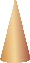 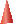 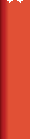 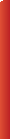 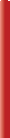 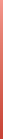 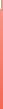 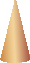 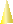 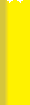 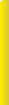 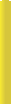 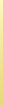 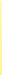 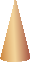 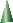 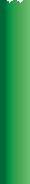 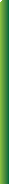 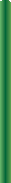 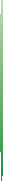 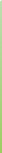 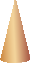 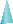 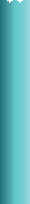 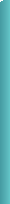 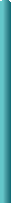 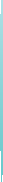 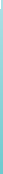 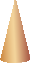 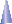 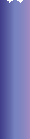 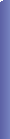 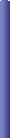 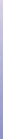 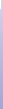 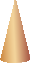 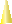 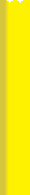 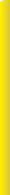 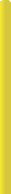 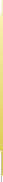 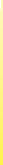 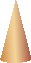 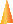 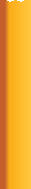 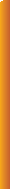 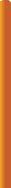 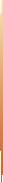 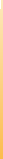 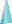 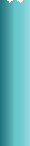 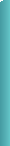 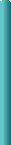 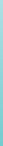 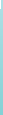 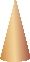 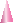 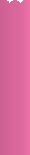 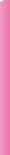 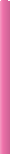 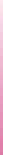 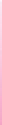 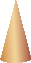 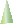 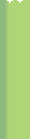 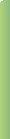 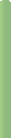 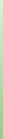 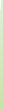 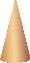 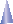 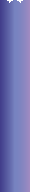 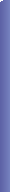 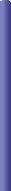 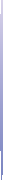 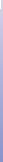 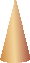 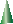 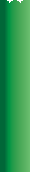 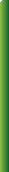 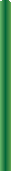 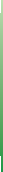 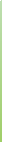 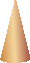 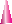 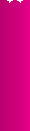 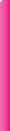 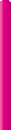 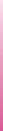 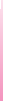 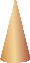 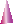 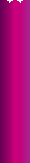 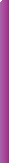 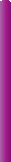 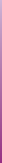 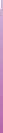 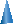 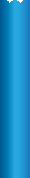 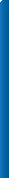 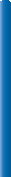 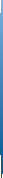 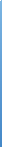 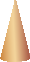 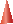 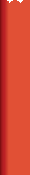 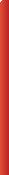 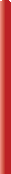 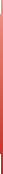 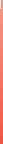 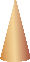 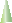 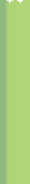 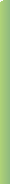 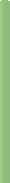 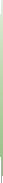 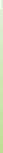 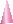 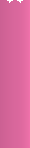 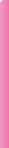 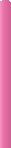 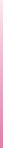 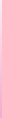 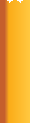 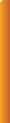 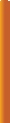 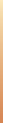 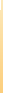 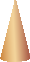 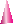 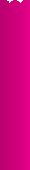 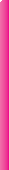 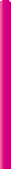 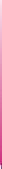 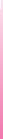 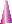 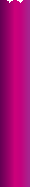 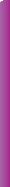 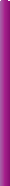 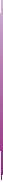 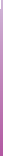 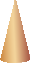 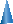 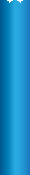 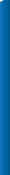 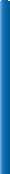 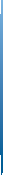 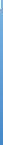 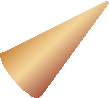 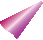 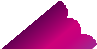 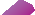 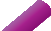 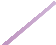 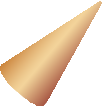 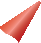 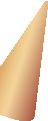 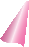 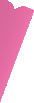 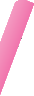 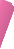 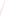 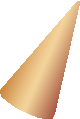 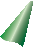 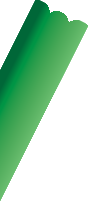 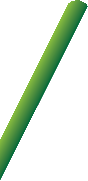 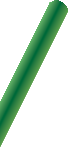 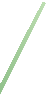 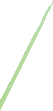 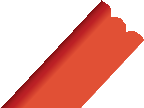 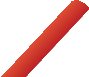 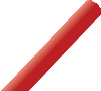 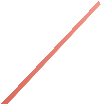 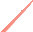 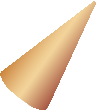 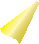 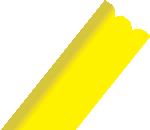 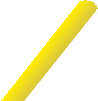 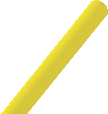 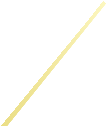 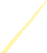 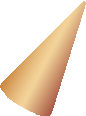 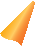 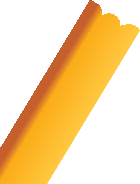 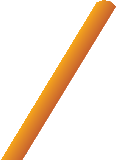 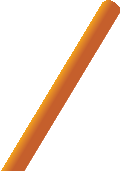 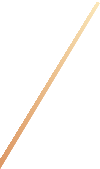 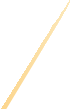 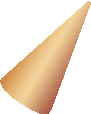 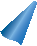 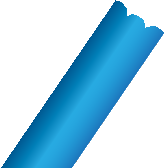 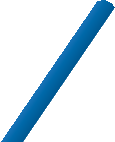 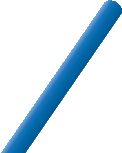 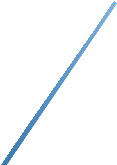 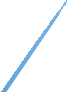 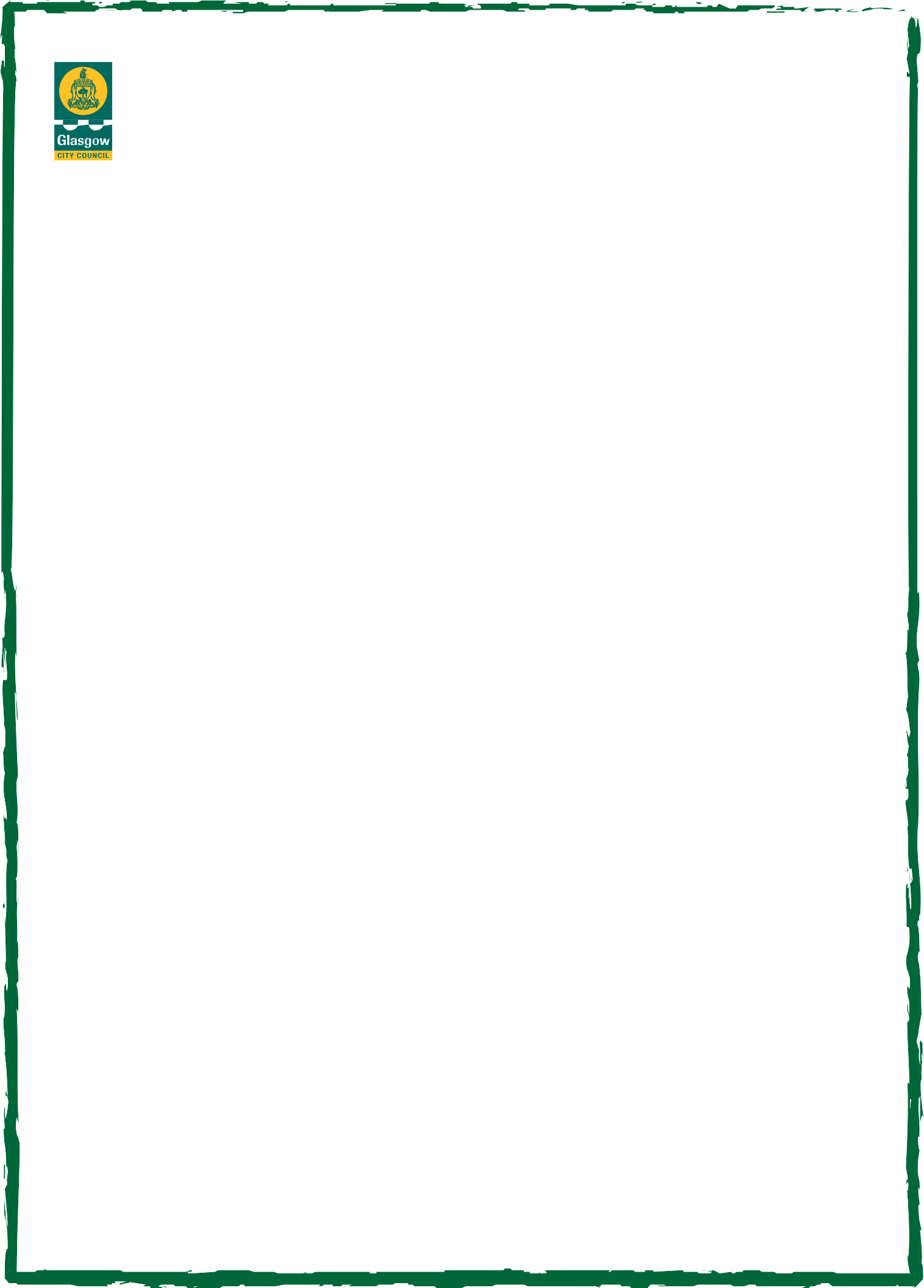 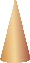 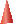 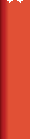 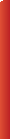 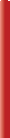 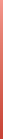 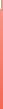 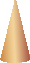 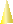 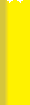 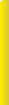 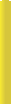 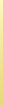 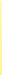 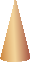 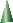 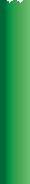 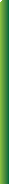 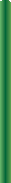 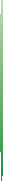 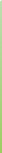 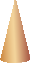 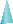 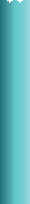 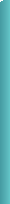 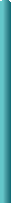 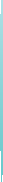 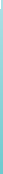 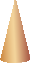 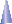 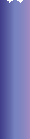 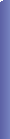 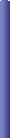 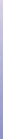 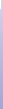 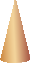 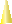 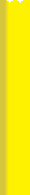 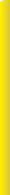 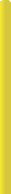 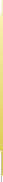 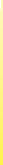 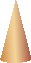 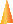 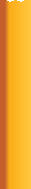 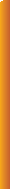 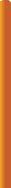 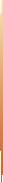 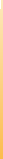 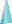 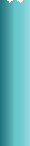 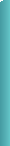 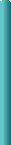 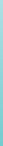 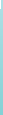 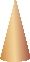 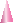 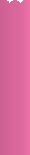 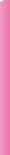 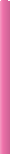 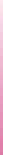 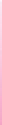 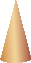 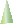 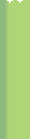 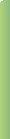 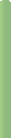 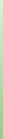 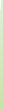 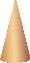 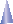 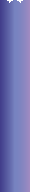 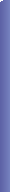 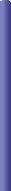 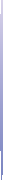 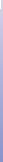 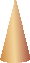 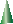 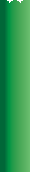 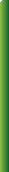 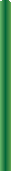 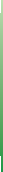 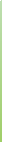 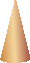 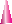 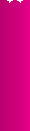 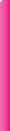 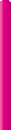 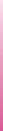 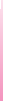 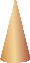 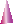 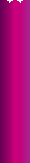 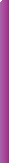 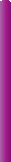 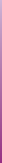 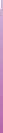 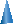 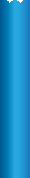 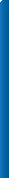 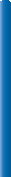 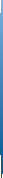 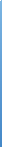 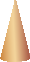 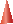 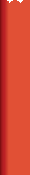 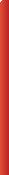 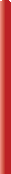 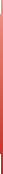 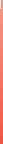 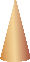 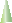 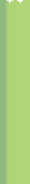 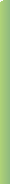 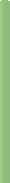 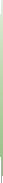 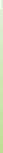 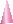 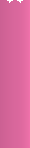 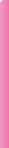 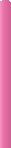 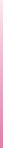 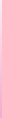 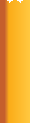 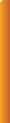 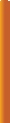 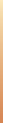 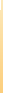 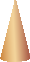 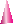 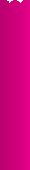 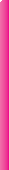 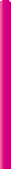 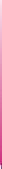 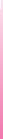 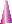 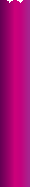 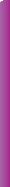 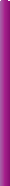 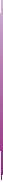 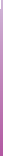 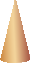 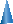 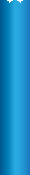 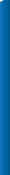 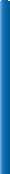 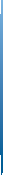 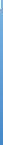 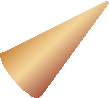 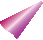 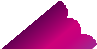 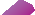 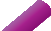 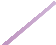 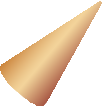 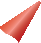 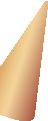 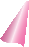 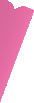 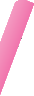 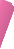 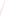 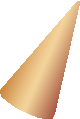 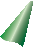 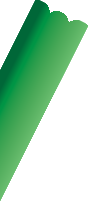 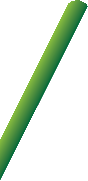 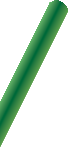 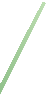 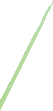 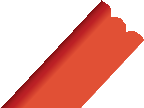 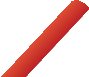 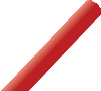 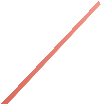 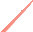 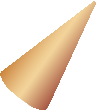 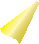 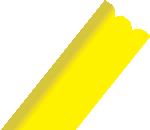 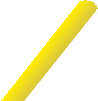 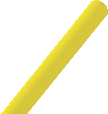 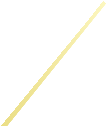 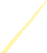 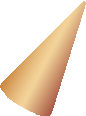 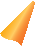 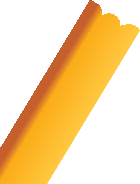 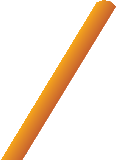 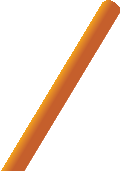 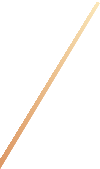 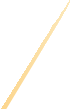 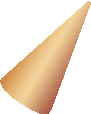 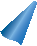 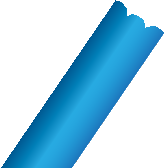 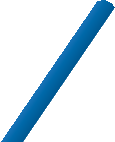 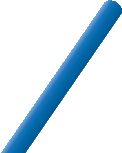 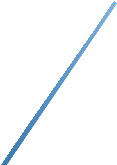 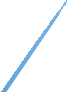 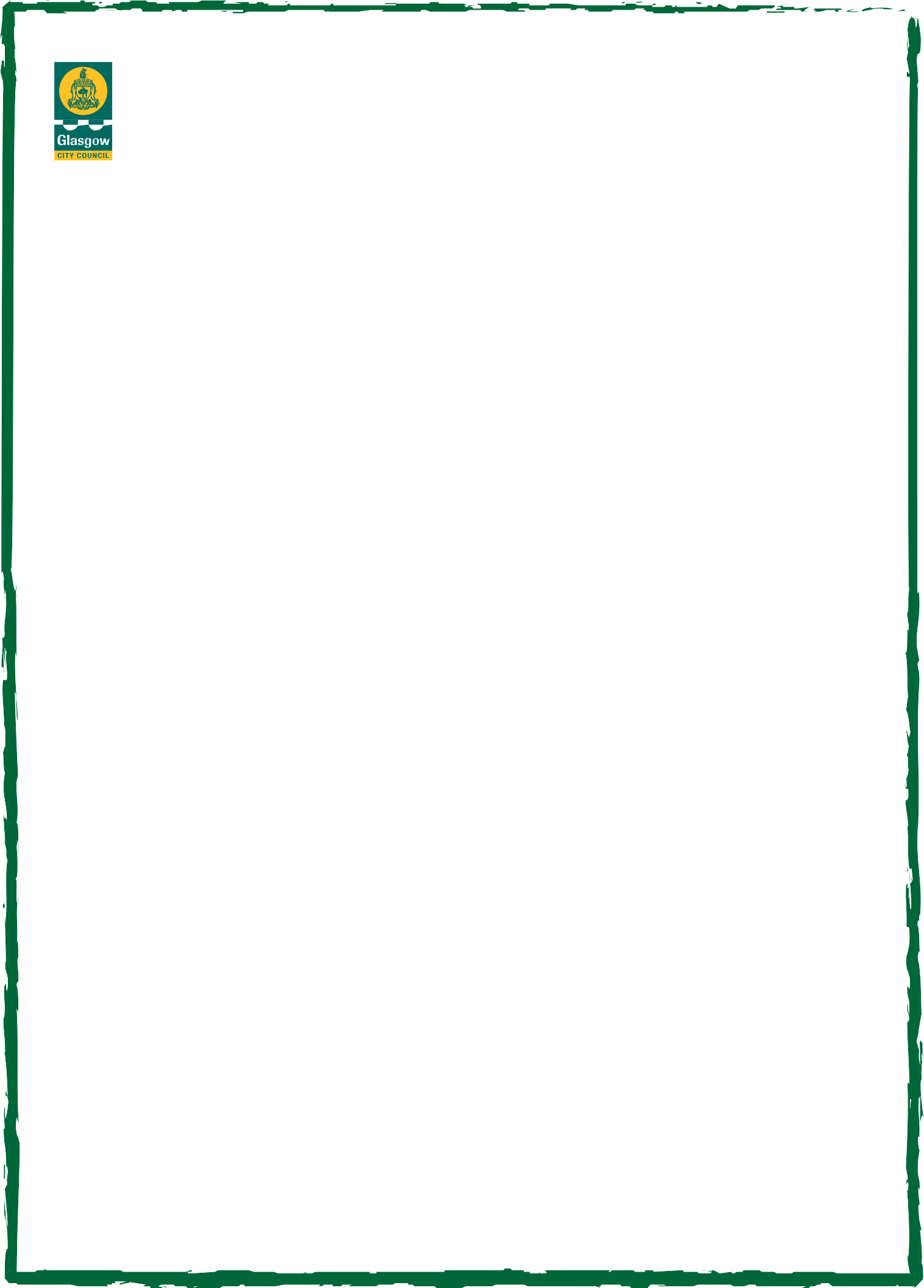 P1 Enrolment Week7-11 November 2022Is your child due to start school in August 2023?Any child who will attain the age of 5 years between 1 March 2023 and 28 February 2024 is eligible to start school in August 2023.To register you should now complete and submit an "Online" application no later than 11 November 2022.For "Online" applications visit Glasgow City Council website - Schools and learning - Enrolment.If required Paper Applications can be requested by contacting Glasgow City Council - 0141 287 8000.